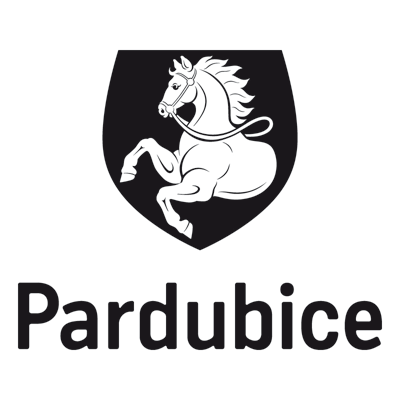  	Příloha k vyúčtování dotace z rozpočtu statutárního města PardubiceČestné prohlášeníNázev projektu/akce:Výše poskytnuté dotace:Smlouva o poskytnutí dotace uzavřená dne:Čestně prohlašuji, že dotace (část dotace) ve výši Kč ……………………byla použita na mzdové výdaje pouze pro pracovníky, se kterými byla uzavřena pracovní smlouva nebo dohoda o práci konané mimo pracovní poměr pro podpořený projekt/akci: V: …………………………			 	          ……………………….…….…………………………………………………..           Datum						Razítko a podpis statutárního zástupce žadatelePozn.: Všechny částky mzdy/odměny vč. odvodů uveďte pouze za položku statutárního města Pardubice.Jméno a příjmeníČástka mzdy/odměny (vč. odvodů)Výplata 
v hotovosti(datum)Vyplaceno převodem na účet(datum)